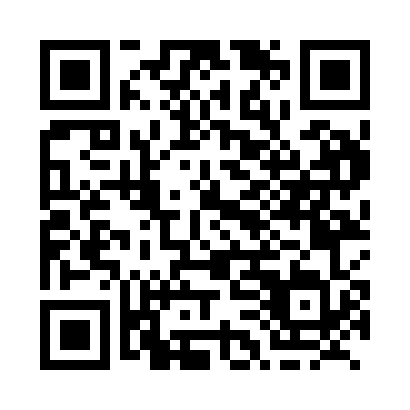 Prayer times for Fieldville, Quebec, CanadaMon 1 Jul 2024 - Wed 31 Jul 2024High Latitude Method: Angle Based RulePrayer Calculation Method: Islamic Society of North AmericaAsar Calculation Method: HanafiPrayer times provided by https://www.salahtimes.comDateDayFajrSunriseDhuhrAsrMaghribIsha1Mon3:195:181:086:328:5810:572Tue3:205:191:086:328:5710:563Wed3:215:201:086:328:5710:564Thu3:225:201:096:328:5710:555Fri3:235:211:096:318:5610:546Sat3:245:221:096:318:5610:537Sun3:265:221:096:318:5610:528Mon3:275:231:096:318:5510:519Tue3:285:241:096:318:5410:5010Wed3:295:251:106:318:5410:4911Thu3:315:261:106:308:5310:4812Fri3:325:271:106:308:5310:4713Sat3:345:281:106:308:5210:4514Sun3:355:281:106:298:5110:4415Mon3:375:291:106:298:5010:4316Tue3:385:301:106:298:5010:4117Wed3:405:311:106:288:4910:4018Thu3:425:321:106:288:4810:3819Fri3:435:331:106:278:4710:3720Sat3:455:341:116:278:4610:3521Sun3:475:351:116:268:4510:3422Mon3:485:371:116:268:4410:3223Tue3:505:381:116:258:4310:3024Wed3:525:391:116:248:4210:2925Thu3:535:401:116:248:4110:2726Fri3:555:411:116:238:4010:2527Sat3:575:421:116:228:3910:2328Sun3:595:431:116:228:3710:2129Mon4:015:441:116:218:3610:2030Tue4:025:451:116:208:3510:1831Wed4:045:471:106:198:3410:16